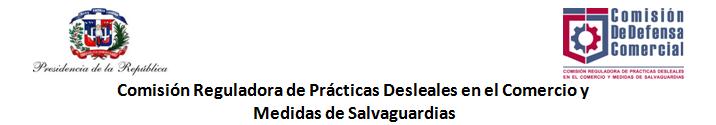 RNC: 430071536INFORME ESTADISTICO TRIMESTRAL DEL 311. QUEJAS, RECLAMACIONES y SUGERENCIAAbril - Junio 2021Para más información contáctenos:Oficina de Acceso a la Información.ContactoMartha SánchezResponsable de Acceso a la Información (RAI)Teléfono: 809-476-0111 ext. 246Correo Electrónico: msanchez@cdc.gob.do / info@cdc.gob.doCalle Manuel de Jesús Troncoso # 18, frente al Club Paraíso, Ens. Paraíso, Santo Domingo, D.N., R.D.Web. Site: www.cdc.gob.do E-mail: info@cdc.gob.do Tel: 809 476-0111 Fax: 809 566-5529TipoCantidadresueltaPendienteQuejas000Reclamaciones000Sugerencia000Otra000Total000